Teacher Guide to Interactive LessonAdding Integers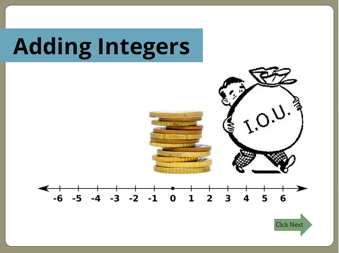 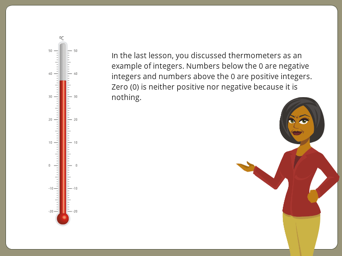 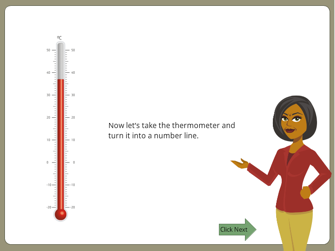 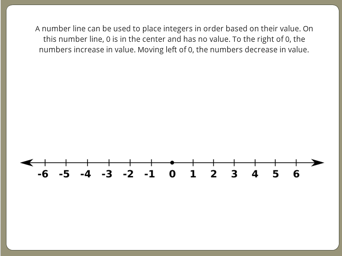 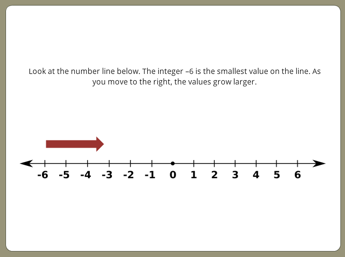 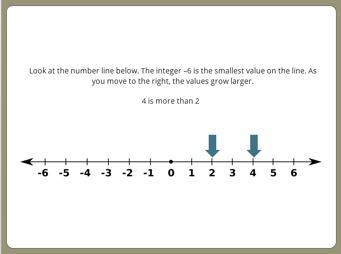 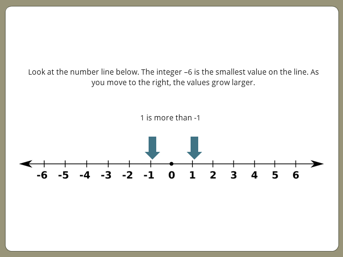 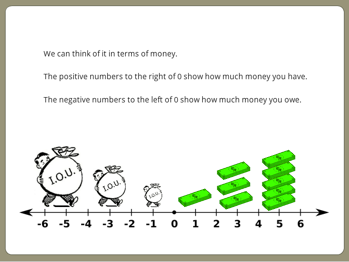 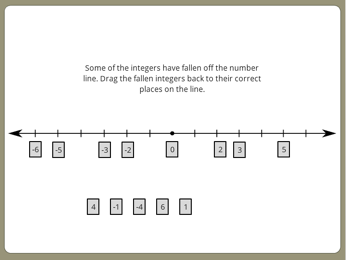 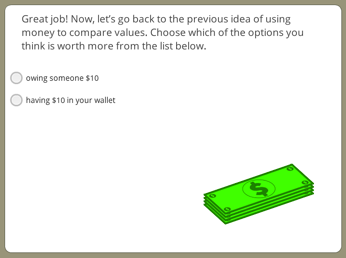 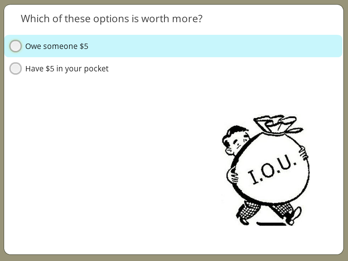 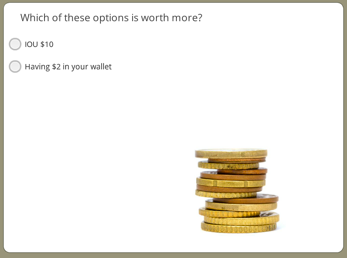 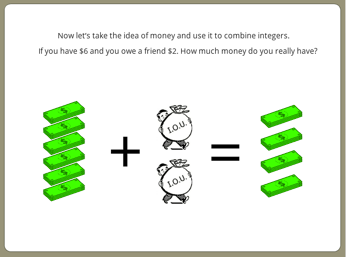 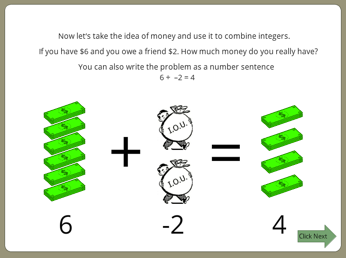 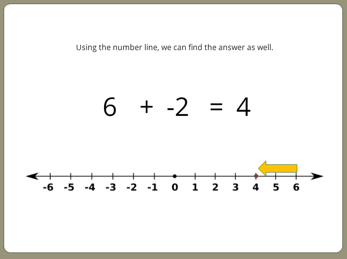 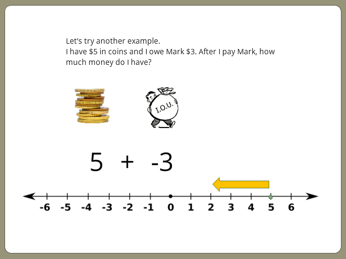 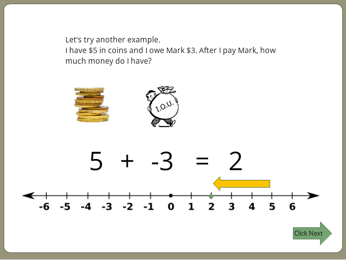 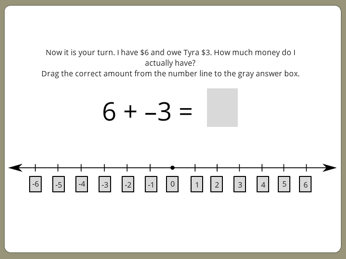 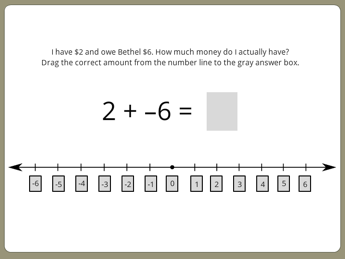 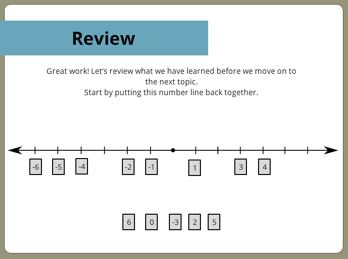 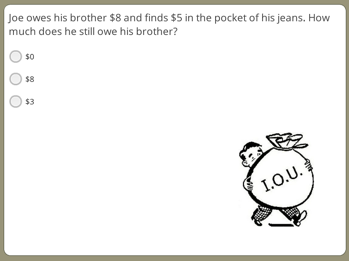 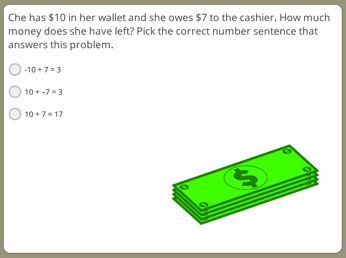 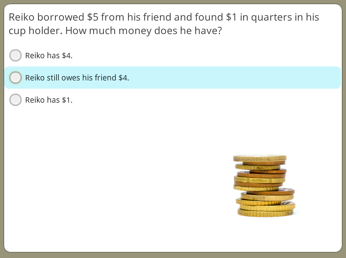 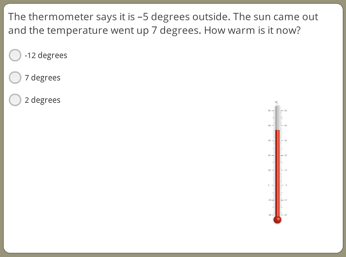 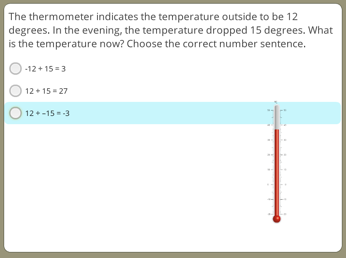 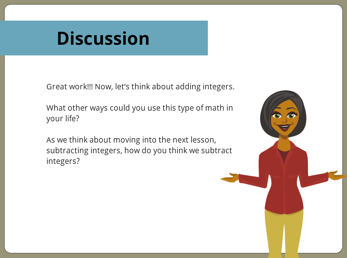 